CONSEGNA AGLI STUDENTICosa ti si chiede di fare?  Partecipare alle visite guidate sulla produzione del Parmigiano Reggiano e dell’Aceto Balsamico Tradizionale prendendo appunti (cartacei o digitali); svolgere attività di ricerca e studio dei materiali e degli appunti; realizzazione di script e brochures (in italiano ed in inglese) per prepararsi ai tours. Le Brochures dovranno contenere tutte le informazioni raccolte e foto autentiche (non scaricate da internet);Role Playing: svolgimento di simulazioni di tours come guide;svolgimento effettivo dei tours come guide: i ragazzi dell’agrario si occuperanno principalmente di illustrare le fasi di produzione del Parmigiano Reggiano, il magazzino, la cantina, le serre e l’apiario; i ragazzi di accoglienza turistica e di Sala Bar guideranno gli ospiti lungo il tour, illustreranno la storia e le caratteristiche del Ns. Istituto, i laboratori di sala, cucina e pasticceria, le fasi di produzione dell’aceto balsamico tradizionale ed i prodotti disponibili presso il punto vendita con approfondimenti sulle attività delle sedi e/o piatti tipici realizzati con i prodotti in vendita. Perché ti si chiede di fare questo lavoro?Per darti la possibilità di conoscere meglio le eccellenze del Ns. territorio e del Ns. istituto, anche da un punto di vista economico e di marketing, per essere in grado di promuovere e valorizzare il territorio, per imparare a parlare in pubblico e migliorare le proprie competenze comunicative in italiano ed in inglese.    OBIETTIVI DI COMPETENZARUBRICA DI VALUTAZIONE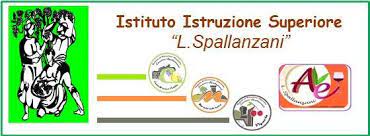 Titolo UDA/Scheda Didattica TOURS SPALLANZANIDestinatari Classi 3°, 4° e 5° Professionale e Tecnico Agrario Classi 3°, 4° e 5° Enogastronomico (Accoglienza turistica e Sala)Docenti e Discipline coinvolteAgrario: Gestione e valorizzazione delle attività produttive e Sviluppo del Territorio, Produzioni Vegetali e zootecniche/Trasformazione dei prodotti, Italiano, Inglese, Lab. di biologia, Chimica applicata ai processi di trasformazione,Enogastronomico: Accoglienza Turistica/Lab. Sala/Bar, Italiano, Inglese, Tecniche di Comunicazione, Arte e Territorio, Scienza e cultura dell’alimentazione, Diritto e Tecniche Amministrative.CALENDARIO TOURS https://docs.google.com/document/d/1vg35buQPk5WEcIRWbtmNncjd5r56p1MGO5froSAQoD8/edit?usp=sharingObiettivi e finalità Conoscere i processi produttivi, la storia e le caratteristiche di alimenti DOP prodotti nel Ns. Istituto (Parmigiano Reggiano DOP; Aceto Balsamico Tradizionale di Modena DOP e IGP) che costituiscono delle eccellenze rinomate e vendute in tutto il mondo. Sfruttare le proprie competenze comunicative per accogliere ospiti esterni, saper presentare la scuola, il territorio ed essere in grado di illustrare le fasi di produzione, le caratteristiche, la storia e rispondere ad eventuali quesiti durante i Tours Spallanzani. Saper comunicare la qualità nel settore dell'enogastronomia e dell'ospitalità e saper promuovere e valorizzare il turismo enogastronomico. Saper valorizzare il territorio locale e nazionale, anche in ottica internazionale.Saper padroneggiare la terminologia di settore anche nelle lingue straniere (dalle competenze del curricolo).Requisiti e descrizione del prodotto finaleTour della scuola:script in italiano e in inglese (facoltativo francese) descrittivi comprendenti:illustrazione della scuola (storia, sedi, indirizzi, laboratori, serre, attività…);promozione delle eccellenze della scuola;processo produttivo del parmigiano (3°, 4° e 5° AGRARIO);processo produttivo dell’aceto balsamico tradizionale (3°, 4° e 5° Accoglienza Turistica, Sala Bar e Agrario);contesto territoriale (food valley, ER regione con maggior n° di prodotti DOP e IGP).Realizzazione di materiale divulgativo digitale (brochure relative ai prodotti a marchio o tipici + poster relativi alla produzione dell’aceto¸ del parmigiano e della lavanda) e, per le sedi, di video illustrativi delle fasi di coltivazione, raccolta, produzione e trasformazione dei prodotti (Uve e Lavanda). Requisiti del dossier/relazione delle attività necessarie alla realizzazione del prodottoVisite guidate in vigneto (Vignola e/o Gaggio), laboratori di trasformazione (Sede di Vignola), caseificio (Sede di Castelfranco) ed eventualmente stalla.Visita guidata al Museo dell’aceto balsamico tradizionale di Spilamberto  Alunni coinvoltiTERZE AGRARIO ED ENOGASTRONOMICO ACCOGLIENZA (lavoro in azienda e preparazione materiali)QUARTE AGRARIO (preparazione materiali e guida tour)QUINTE AGRARIO (guida tour)QUARTE E QUINTE ENOGASTRONOMICO ACCOGLIENZA (guida tour)Eventuali destinatari del prodottoVisitatori italiani e stranieri della scuolaTempiTutto l’anno: nel 1° Quadrimestre gli studenti delle classi Terze si occupano di conoscere e approfondire le fasi produttive del Parmigiano Reggiano e dell’Aceto Balsamico Tradizionale attraverso: Lezioni in Caseificio a Castelfranco Emilia (anche per gli studenti di Vignola e Montombraro); Visita guidata al Museo dell’Aceto Balsamico Tradizionale di Spilamberto e visita della sede di Vignola (per gli Studenti di Castelfranco Emilia e Montombraro);Nel 2° Quadrimestre piccoli gruppi di studenti delle classi terze iniziano a fare affiancamento degli studenti delle classi quarte durante i tours.Gli studenti delle classi quarte all’inizio del 1° quadrimestre svolgono i tours in affiancamento agli studenti delle classi quinte e poi in autonomia. Gli studenti delle classi quinte all’inizio del primo quadrimestre svolgono i tours anche come tutors/Peer degli studenti delle classi quarte e poi saranno eventualmente coinvolti solo in casi di necessità/progetti particolari.   Durata 20 UL di formazione in aula, in laboratorio, al museo e preparazione materiali c/o lab. di Informatica oltre alle ore di PCTO durante lo svolgimento dei ToursStrategie didattiche utilizzate e materiali necessari Lezione dialogata, Visite didattiche e laboratoriali, Cooperative Learning, Public Speaking, role playing Strumenti digitali: PC, Tablets, microfoni e cuffie Prerequisiti Conoscenza del linguaggio tecnico specifico in italiano e inglese Macroaree di competenzaCompetenze specificheDiscipline coinvolteDiscipline coinvolteDiscipline coinvolteDiscipline coinvolteDiscipline coinvolteDiscipline coinvolteDiscipline coinvolteDiscipline coinvolteITAACCOGLIENZAINGLESEDTACOMUNICAZIONEGEST E VAL ATTIVITà PRODUTTIVE, SVILUPPO DEL TERRITORIOPROD. VEGETALI E ZOOTECNICHE/TRASF. PRODOTTILABORATORIO DI BIOLOGIA ,CHIMICA APPLICATA AI PROCESSI DI TRASFORMAZIONECOMUNICAZIONE EFFICACE1.Storytelling, XXXCOMUNICAZIONE EFFICACE2.Competenza alfabetica XXCOMUNICAZIONE EFFICACE3.Competenza multilinguisticaXXSTEAM4.STEAMSTEAM5.Competenza digitaleXXVISIONE SISTEMICA6.espressione culturaleXVISIONE SISTEMICA7. cittadinanzaXXXVISIONE SISTEMICA8.Competenza imprenditoriale e impatto sulla societàXVISIONE SISTEMICA9.Consapevolezza professionale e socialeXVISIONE SISTEMICA10.Selezionare le fonti, spirito critico e interpretazioneXVISIONE SISTEMICA11.Problem solvingXRISORSE PERSONALI12. imparare ad imparareXXRISORSE PERSONALI13.Creatività e pensiero divergenteRISORSE PERSONALI14.Consapevolezza dei propri limiti e punti di forzaXXXXRISORSE PERSONALI15.Empatia e capacità di lavorare con e includendo gli altriXXRISORSE PERSONALI16.Affrontare successi ed insuccessi, Xsaperi/nuclei fondanti dell’insegnamento coinvoltisaperi/nuclei fondanti dell’insegnamento coinvoltiLe tipologie testuali:testo informativoespositivoed argomentativo.Valorizzazione del territorio:Conoscenza del territorio e delle strategie di promozionePromoting Tourism to ItalyWriting a descriptive text for a tourist attraction; describing cultural attractions.Marketing e promozione del territorio.Il marketing e la comunicazione interpersonaleLo sviluppo rurale:Favorire attivitàintegrative delle aziendeagrarie anche mediante lapromozione diagriturismi, turismoverde, culturale efolkloristico.Tecniche colturali e zootecniche: Trasformazione, conservazione e valorizzazione dei prodotti coltivati a scuola: aceto mosto cotto)Analisi chimiche del parmigianoparte di prodotto in cui i saperi sono utilizzati/verificatiparte di prodotto in cui i saperi sono utilizzati/verificatiProve di esposizione orale (Role playing) con valutazioneRisorse cognitive/conoscenze/cosa ho imparato60% (peso modificabile dai dipartimenti)votoCapacità di processo/come ho imparato40% (peso modificabile dai dipartimenti)votoCompletezza e precisioneL’allievo possiede conoscenze lacunose3-5Ordine e logica, tempi e spaziL’allievo mostra in modo discontinuo ordine e logica, se sollecitato gestisce tempo e spazio3-5Completezza e precisioneL’allievo possiede le conoscenze fondamentali, comprende gli elementi essenziali del compito6Ordine e logica, tempi e spaziL’allievo mostra un ordine ed una logica elementari, gestisce tempo e spazio per ciò che è indispensabile6Completezza e precisioneL’allievo possiede un buon livello di conoscenze, comprende appieno il compito assegnato7-8Ordine e logica, tempi e spaziL’allievo mostra una buona disposizione all’ordine ed alla logica, gestisce in modo soddisfacente tempo e spazio7-8Completezza e precisioneL’allievo possiede conoscenze sicure e sa cogliere nessi e relazioni chiedendo spiegazioni approfondite sviluppando nuove conoscenze (autosviluppo)9-10Ordine e logica, tempi e spaziL’allievo possiede una rilevante disposizione all’ordine ed un brillante pensiero logico, gestisce con responsabilità il tempo e lo spazio anche a favore della classe9-10Autonomiamostra difficoltà nel comprendere appieno il compito chiedendo sempre aiuto,procede in modo selettivo svolgendo solo talune attività di cui si sente sicuro3-5Comunicazione efficacecomunica in modo elementare solo se richiesto3-5Autonomiaprocede con prudenza svolgendo le attività necessarie, chiedendo talvolta aiuto6Comunicazione efficacepresenta una comunicazione essenziale6Autonomiaprocede con sicurezza svolgendo tutte le attività necessarie chiedendo talune spiegazioni7-8Comunicazione efficacepresenta una comunicazione riflessiva7-8Autonomiavivacità di interessi e di apporti, prontezza nel fronteggiare compiti e problemi sviluppando nuove idee e proposte9-10Comunicazione efficacepresenta una comunicazione ricca e chiara9-10Padronanza del linguaggioutilizza un linguaggio incompleto preferendo descrivere le cose fatte, piuttosto che cogliere il senso dell’azione3-5Metodo di ricercatende a copiare le informazioni reperite e solo se richiesto documenta l’indispensabile3-5Padronanza del linguaggioutilizza un linguaggio adeguato a descrivere le attività ed i loro principali significati6Metodo di ricercasvolge ricerche semplici quando gli è richiesto e documenta l’indispensabile6Padronanza del linguaggioutilizza un linguaggio appropriato,7-8Metodo di ricercasvolge in autonomia le ricerche e documenta con precisione e chiarezza quanto fatto e appreso7-8Padronanza del linguaggioricchezza delle informazioni raccolte e del linguaggio utilizzato9-10Metodo di ricercasvolge con metodo e precisione vari tipi di ricerche e documenta quanto fatto e appreso con chiarezza e ricchezza di contenuti e materiali9-10Consapevolezza del senso dell’azionemanca della consapevolezza di insieme3-5Lavoro in grupponei gruppi di progetto tende a svolgere operazioni elementari3-5Consapevolezza del senso dell’azionecoglie gli aspetti essenziali del senso dell’azione6Lavoro in gruppopartecipa ai progetti avvalendosi della guida degli altri6Consapevolezza del senso dell’azionein grado di cogliere tutti gli elementi in gioco, palesi e latenti; presenta una buona consapevolezza del senso dell’azione7-8Lavoro in gruppopartecipa ai progetti apportando un valido contributo al gruppo7-8Consapevolezza del senso dell’azioneè in grado di cogliere appieno le relazioni causa effetto degli elementi in gioco, giungendo anche oltre creando nuovi collegamenti9-10Lavoro in grupposi propone nei gruppi di progetto con apporti e responsabilità risolutivi.9-10documentazione di quanto fatto ed appreso (personalizzabile in base al tipo di relazione /dossier richiesto)la relazione è lacunosa e poco chiara3-5Gestione positiva di problemi/conflitti e progetti (problem solving)affronta semplici problemi in modo meccanico3-5documentazione di quanto fatto ed appreso (personalizzabile in base al tipo di relazione /dossier richiesto)la relazione è molto schematica, esplicita e motiva solo gli aspetti essenziali del percorso6Gestione positiva di problemi/conflitti e progetti (problem solving)affronta positivamente problemi semplici6documentazione di quanto fatto ed appreso (personalizzabile in base al tipo di relazione /dossier richiesto)la relazione è completa , motiva ed esplicita le scelte ed il percorso seguito7-8Gestione positiva di problemi/conflitti e progetti (problem solving)affronta positivamente i vari problemi che incontra7-8documentazione di quanto fatto ed appreso (personalizzabile in base al tipo di relazione /dossier richiesto)la relazione è completa, approfondita ed evidenzia segni di importanti riflessioni in merito alle scelte ed al percorso seguito9-10Gestione positiva di problemi/conflitti e progetti (problem solving)fronteggia positivamente i problemi9-10